T.CSEYHAN KAYMAKAMLIĞIŞehit Samet Özkan İlkokulu Müdürlüğü2020 – 2024 Yılı STRATEJİK PLAN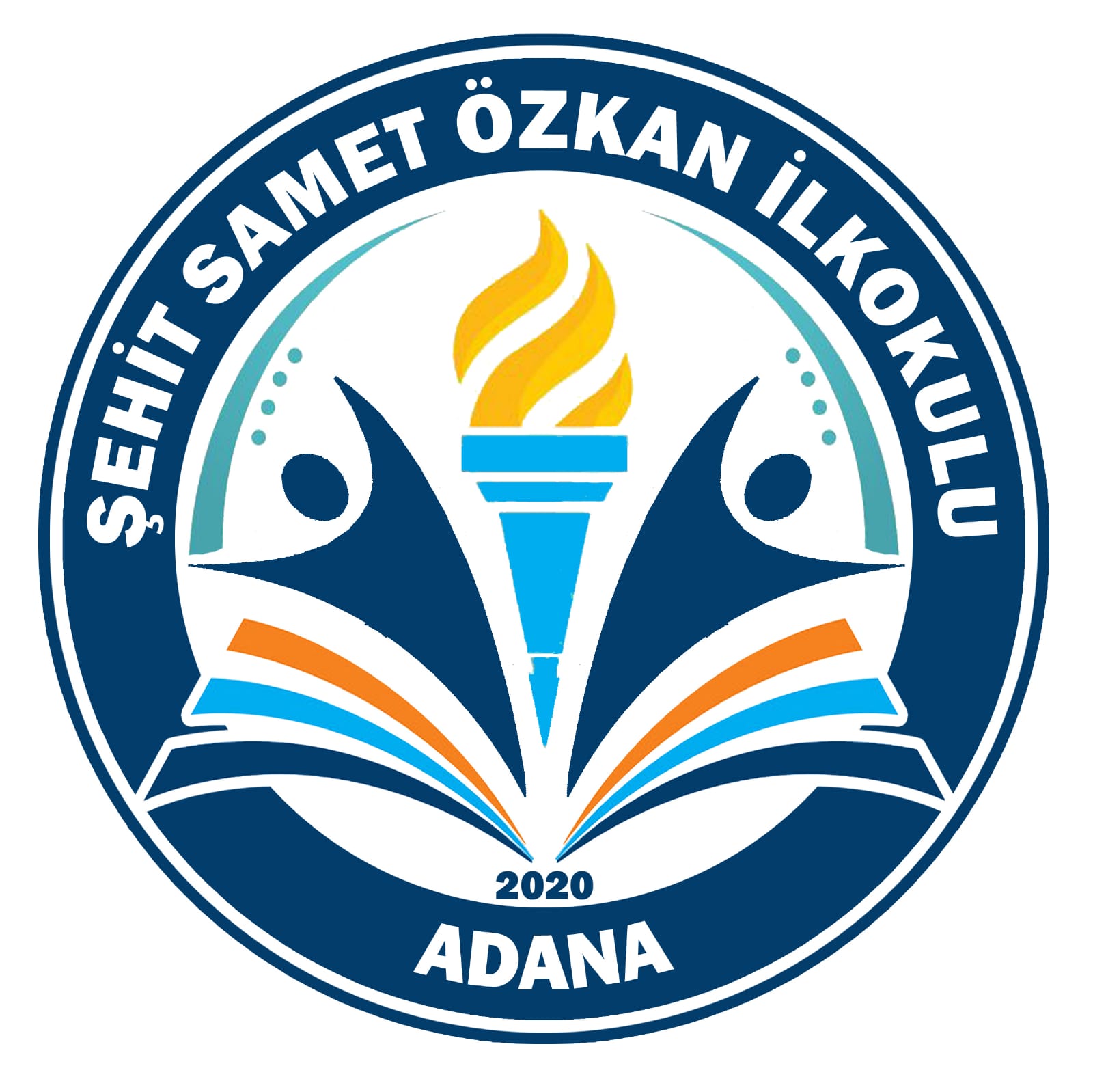 ADANA1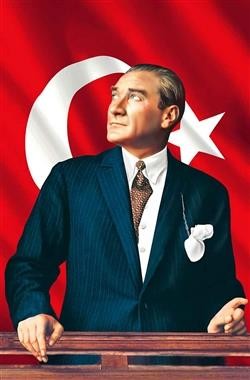 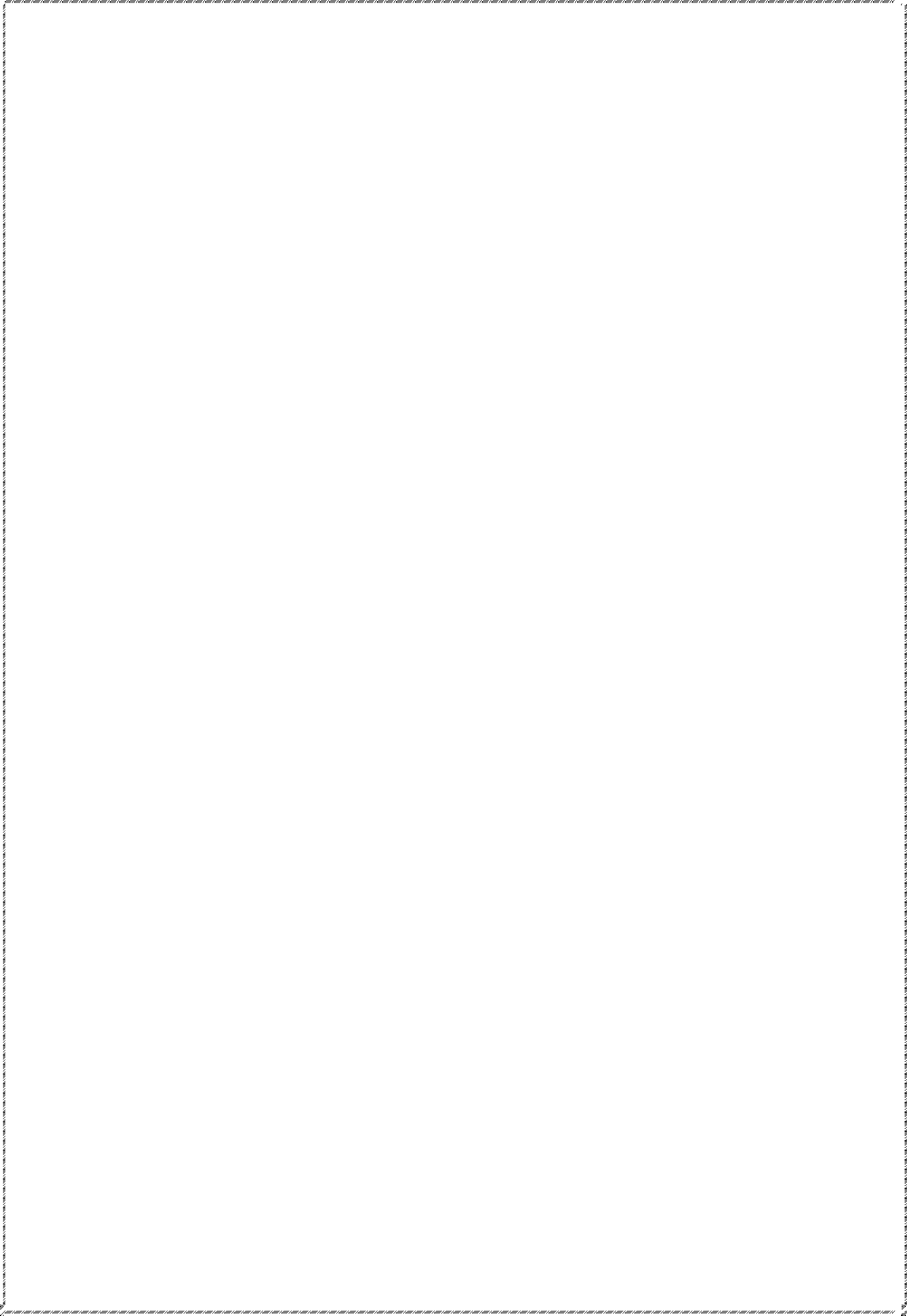 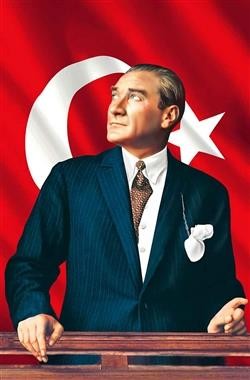 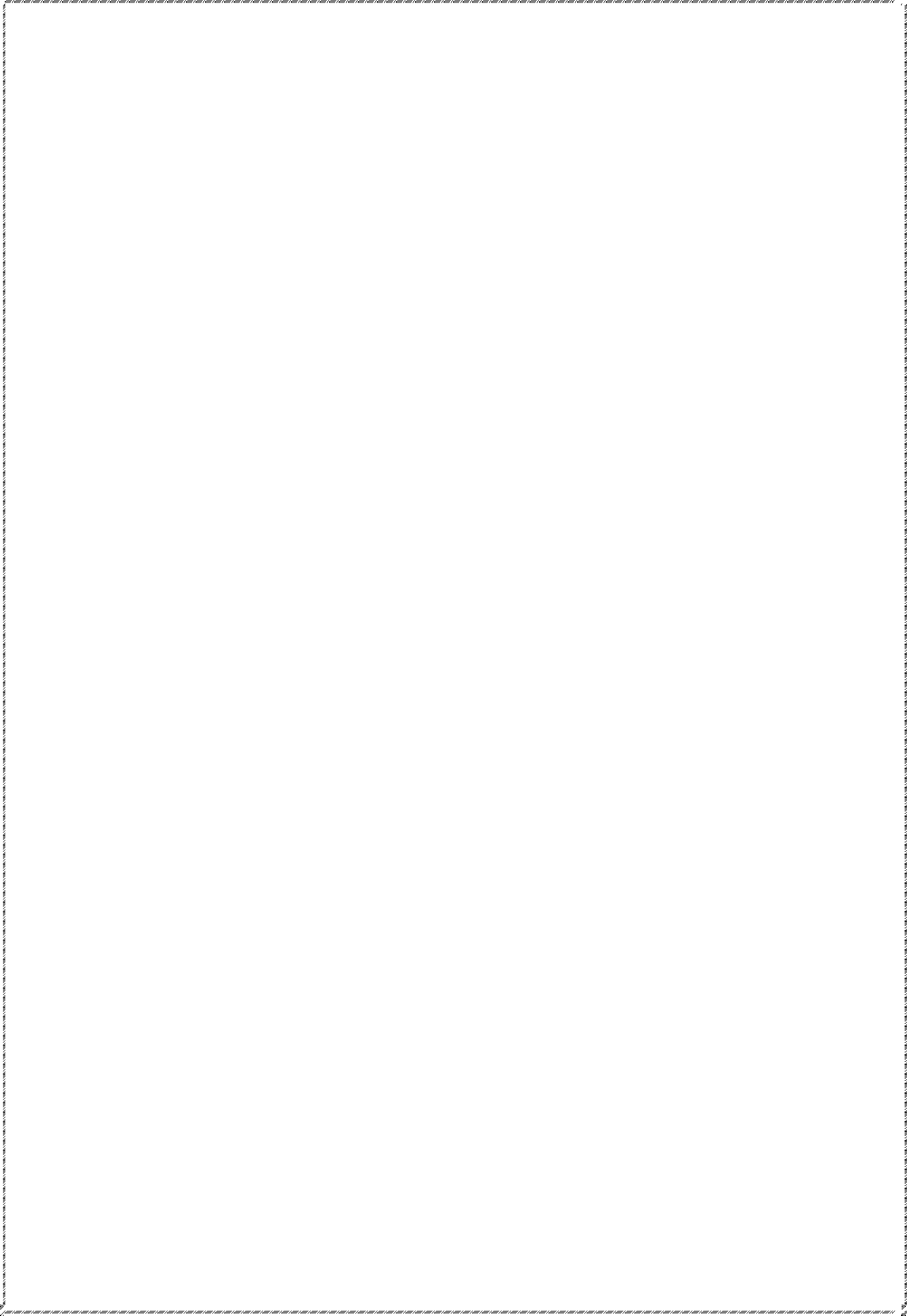 “Öğretmenler! Yeni nesli, cumhuriyetin fedakâr öğretmen ve eğitimcileri, sizler yetiştireceksiniz. Ve yeni nesil, sizin eseriniz olacaktır. Eserin kıymeti, sizin maharetiniz ve fedakârlığınız derecesiyle orantılı bulunacaktır. Cumhuriyet; fikren, ilmen, fennen, bedenen kuvvetli ve yüksek karakterli koruyucular ister! Yeni nesli, bu özellik ve kabiliyette yetiştirmek sizin elinizdedir… Sizin başarınız, Cumhuriyetin başarısı olacaktır.”Mustafa Kemal ATATÜRK2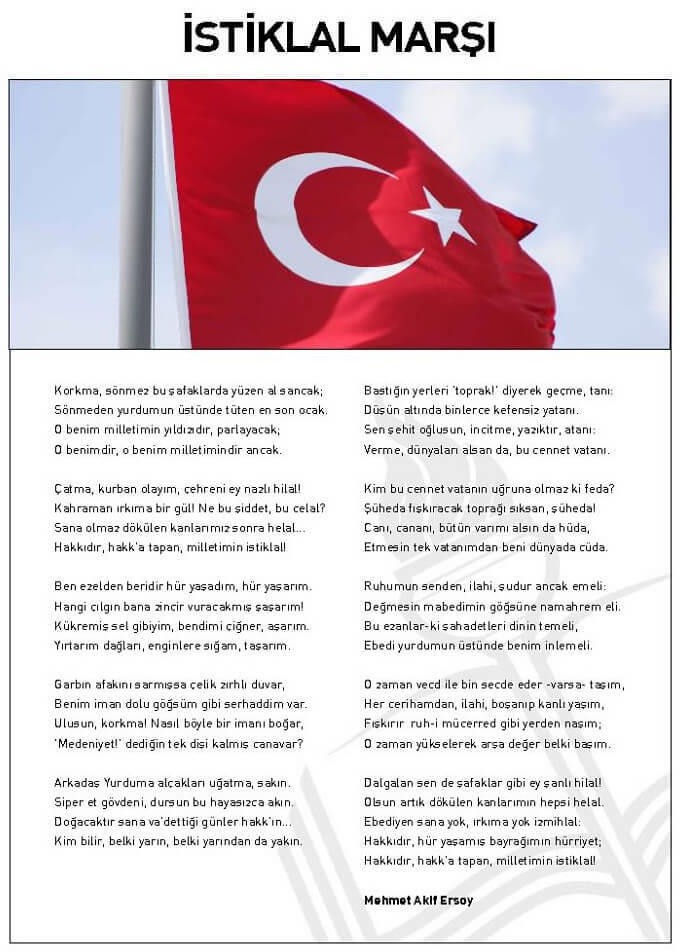 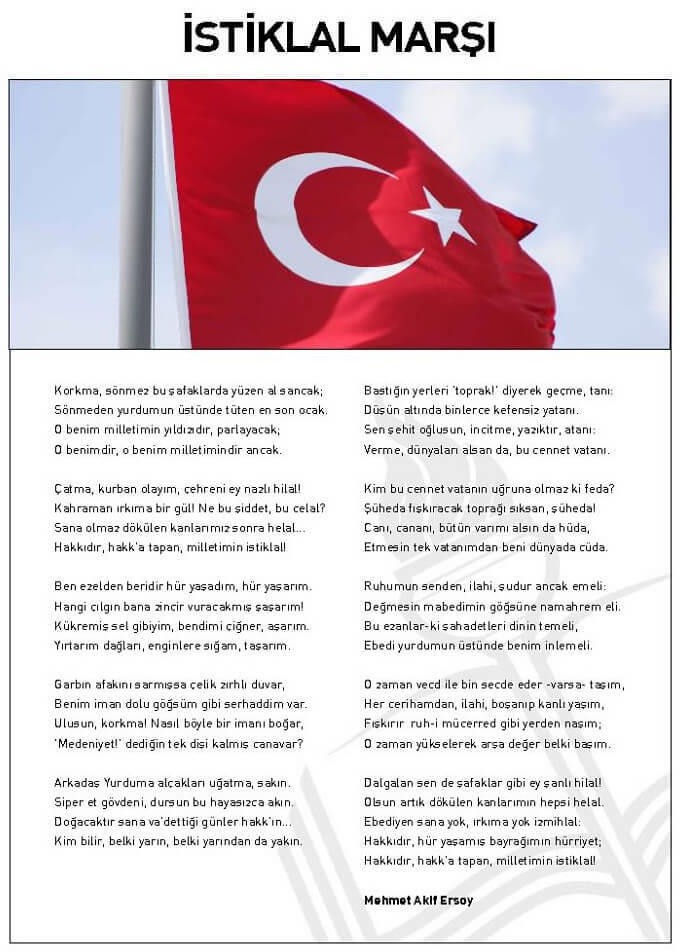 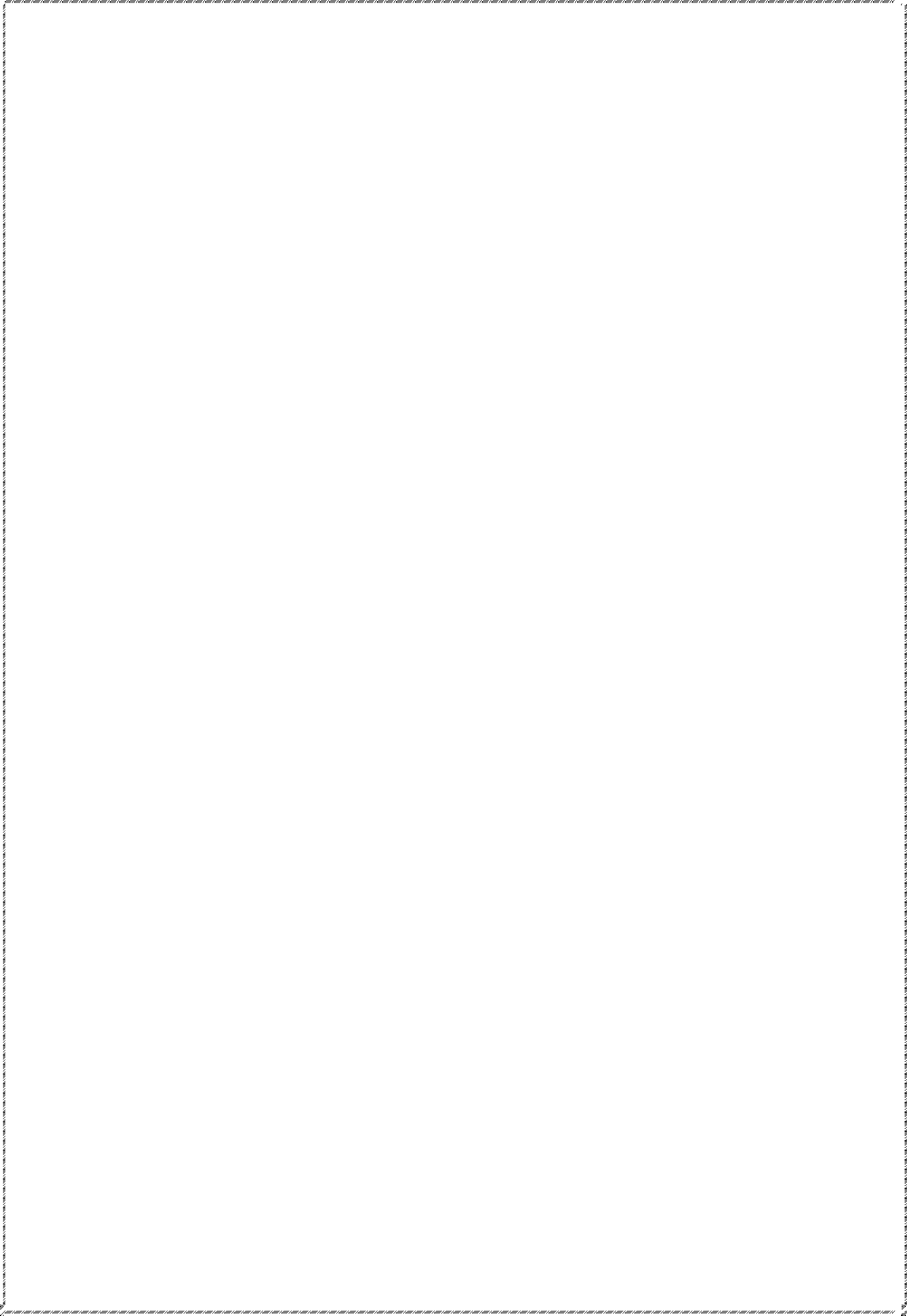 3ATATÜRK’ÜN GENÇLİĞE HİTABESİ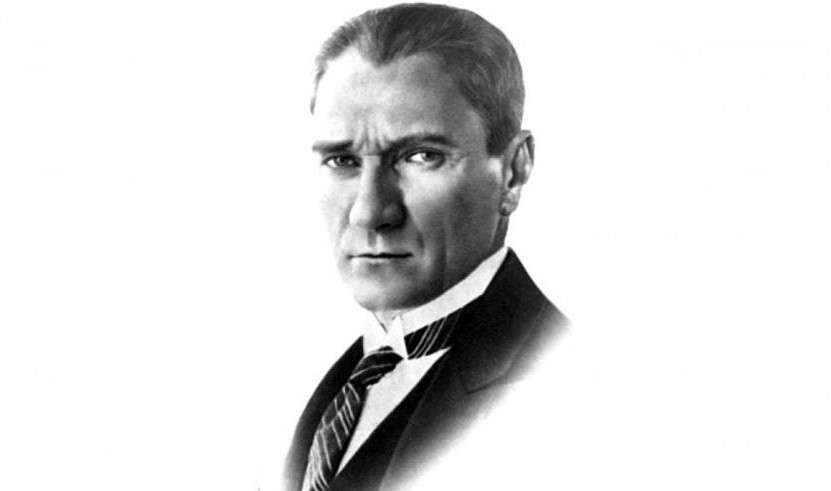 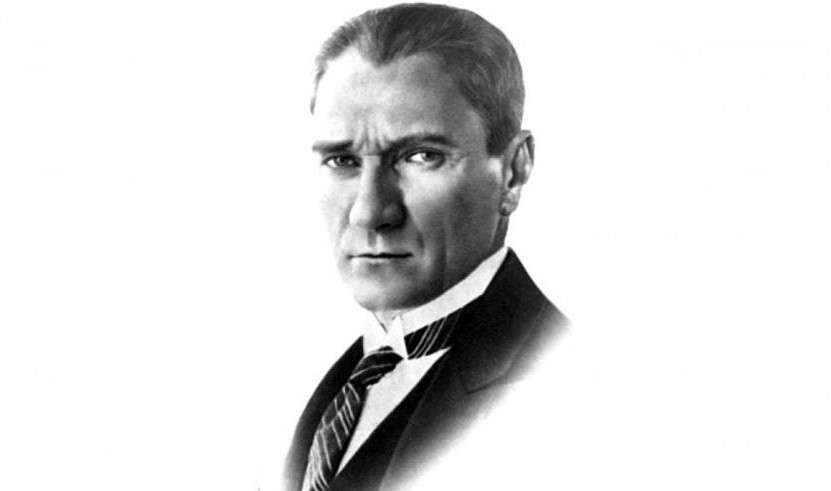 4SUNUŞBir ülke askeri alanda çok ileriyse o ülke uluslararası saygınlığı ve askeri zaferleri elde eder. Sağlık alanında çok ileriyse tüm hastalıklara çözüm üretilir, bu alanda dünya çapında gelişmelere öncülük edilir, vatandaşların sağlık sıkıntıları minimum seviyeye iner, dünya tarafından bu ülkedeki gelişmeler yakından takip edilir. Ekonomi alanında çok ileriyse ticaret anlaşmaları yapılır, ülkenin refah ve huzuru artar, imkanlargelişir, işsizlik azalır, üretim artar ve toplum içinde genel barış sağlanır. Tüm bu alanlardaki başarıların kendi alanları içinde oluşturduğu etki hep pozitif yöndedir ve yayılarak gelişir. Ancak bir ülke eğitim alanında çok gerideyse o ülkede ne ekonomi, ne sağlık, ne askeri, ne de sosyal açıdan başarılar elde edebilir. Toplumun huzur ve refah dinamiklerini harekete geçirecek itici etken, eğitim alanıdır. Toplumun eğitim seviyesinin yükselmesi diğer mühim alanların da kendiliğinden gelişim ve başarı sağlaması sonucunu doğuracaktır.Eğitim alanında başarı, uygulanması esnasında her alanda olduğu gibi planlı, programlı ve sistemli halde yerine getirilse gerçekleşir. Bunu yapmak için de tarihten ve elde olan verilerden hareket edilerek, bu materyaller kullanılarak geleceğe dönük hazırlıklar yapılır, hedefler belirlenir ve bu hedeflere ulaşmak için adımlar atılır. Böylelikle uzay boşluğunda nereye gideceğini bilmeyen uzay gemisi durumuna düşülmemiş olunur.Okul olarak 2020 – 2024 stratejik planımızı, okul stratejik plan hazırlama ekibimizle tamamladık. Bu süreçte tüm paydaşlarımızdan yardım alıp öğrencilerimizin ahlaki değerlerinin kalıcı olacak şekilde gelişimi için hedefler ve eylem planları belirledik. Geleceğin nesillerinin yetişmesinde en önemli aşamanın ilkokul kademesinin olduğunun bilincindeyiz ve bundan hareketle tıpkı bir inşaatın sağlam temelinin üzerine sağlam yapıların koyulması gibi biz de öğrencilerin ve toplumun geleceğinin sağlam temelini oluşturmaya gayret göstermekteyiz.Toplumumuzun huzur ve refah seviyesini yükseltmek, ülkemizi bilim, hukuk, askeri ve ekonomik alanda geliştirmek için üzerimize düşen hayati vazifenin farkındayız ve bunu gücümüz yettiğince yerine getirmeye çabalayacağız.Emel ERCAN			Okul Müdürü5İçindekiler7BÖLÜM – I  GİRİŞ  Ve PLAN HAZIRLIK SÜRECİGİRİŞKamusal ihtiyaçlar ve mevcut kaynaklar dikkate alındığında kamu idarelerinin faaliyetlerini planlı  bir şekilde yerine getirmeleri önem arz etmektedir. Kamu yönetimi ve kamu mali yönetimi reformları çerçevesinde kamu idarelerinde uygulanmakta olan stratejik yönetim süreci ; kamunun orta ve uzun vadede odaklanmak istediği önceliklerin belirlenmesi, makro düzeyde bütçe hazırlama ve uygulama sürecinde mali disiplinin sağlanması, kaynakların stratejik önceliklere göre dağıtılması ve etkin kullanılıp kullanılmadığının izlenmesi ile bunun üzerine kurulu bir hesap verme sorumluluğunun geliştirilmesine temel teşkil etmektedir. Açıklanan bu ifadeler ışığında okulumuzun 2020 – 2024 stratejik plan hazırlanmıştır.Planlı hizmet sunumu, politika geliştirme, belirlenen politikaları eylem planları, programlar ve bütçelere dayandırma ile uygulamayı etkili bir şekilde izleme ve değerlendirmelerini sağlamaya yönelik temel bir araç olarak benimsenen stratejik planlama; bir yandan kamu mali yönetimine etkinlik kazandırırken, diğer yandan kamu idarelerinin kurumsal kültür ve kimliğinin gelişimi ile güçlendirilmesine destek olmaktadır.Bu stratejik plan 2020 – 2024 yılları kapsayacak şekilde, 5018 sayılı Kamu Mali Yönetimi ve Kontrol  Kanunu,  26  şubat  2018  tarihli  Kamu  İdarelerinde  Stratejik  Planlamaya İlişkin  Usul  ve  Esaslar Hakkında Yönetmelik ile aynı tarihli Kamu İdareleri için Stratejik Planlama Kılavuzu’na ve Milli Eğitim Bakanlığının 18/09/2018 tarih ve 2018/16 sayılı genelgesine dayalı olarak hazırlanmıştır.8STRATEJiK PLAN HAZIRLIK SÜRECi2020 – 2024 yılları kapsayacak okulumuz Stratejik Planı Milli Eğitim Bakanlığının 18/09/2018 tarih ve 2018/16 sayılı genelgesiyle okulumuz idareci, öğretmen, yardımcı personel, okul aile birliği, veli ve öğrencilerin katılımıyla ve sahiplenme istek ve arzusuyla hazırlanmıştır. Planın hazırlanışı paydaşların tüm katılımı ve sorumluluğun paylaştırılması, paylaşılan sorumluluğa istinaden görevlerin içtenlik bilinciyle yerine getirilmesi, büyük bir özveriyle gerçekleştirilerek hazırlanmıştır.2020 – 2021 eğitim öğretim yılı öğretmenler kurulu toplantısında okulumuz Strateji Geliştirme Kurulu ve Stratejik Planlama Ekipleri oluşturulmuş.TABLO – 1.1TABLO – 1.2Stratejik plan etkin bir şekilde yürütülebilmesi için planlama süreci de planlanmıştır. Bu çerçevede stratejik planlama ekibince planlama sürecinin gerektirdiği ihtiyaçları ortaya koyan bir hazırlık programı hazırlandı.9Okul Stratejik Plan Hazırlık Süreci2020 – 2024 Stratejik Plan hazırlama aşamasına okul olarak en başta okulumuz öğretmenler kurulu toplantısında bu sürecin başlama adımı atıldı. Okulumuz Stratejik Planlama Üst Kurulu ve Ekip Üyeleri oluşturuldu, eğitim öğretim başladığında da okulumuzun dış paydaşlarından okul aile birliği üyelerimiz ve gönüllü velilerimiz sürece dahil edildi.Yeni okul binamızın fiziki koşulları, öğretmen ve öğrenci sayılarındaki değişme, çevresel etkenler ve öğrenci durumlarındaki değişiklikler 2020 – 2024 Stratejik Planımıza dahil edildi.Çalışmalara ekip olarak görev dağılımı yapılarak iş birlik ve koordineli halde çalışmalar yapılmış zaman zaman ekip dışından destek ve fikir yardımı alınmıştır. 2020– 2024 Stratejik Planımız uzun uğraşlar, tespitler, analizler ve değerlendirmeler ile sürecini tamamlanmıştır.Süreçte okulumuz tüm personelleri, öğrencileri, velileri ve diğer paydaşlar bu planı hazırlama esnasında fikir ve görüşlerini sözlü ya da yazılı şekilde, yeri geldiğinde doğrudan, yeri geldiğinde dolaylı yöntem, araç ve tekniklerle bizlere ulaştırdı ve çok yönlü, çok katılımlı bir Stratejik Plan hazırlanmış oldu. Her satırı ve sayfasında uzun uğraşlar ve emeğin yer aldığı bu plan, okulumuzun önündeki 5 yıllık en geniş kapsamlı takip ve rehber kılavuzu haline getirilerek hazırlanmıştır.10BÖLÜM – II DURUM ANALİZİKurumsal TarihçeAdana İlinin Seyhan İlçesi Gürselpaşa mahallesi 75555 sokak no : 5 Kıyıboyu Caddesi adresinde 2020 yılında yapımı tanımlanan   Şehit Samet Özkan İlkokul eğitim öğretim faaliyetine başlamıştır. Milli Eğitim Bakanlığının Türkiye genelinde tüm okullarda normal eğitime geçişin gerçekleşeceğini, ikili eğitim okulların artık son bulacağını açıklaması ve Bakanlık bünyesinde Türkiye geneli çalışmaların bu yönlü başlatılmasıyla bizim okulumuz için de Adana ilimiz de yeni bir ilkokul kademesine uygun okul binasının yapımı plan ve program dahiline alınmış ve okulumuz için Gürselpaşa mahallesi 75555 sokak adresine 24 (yirmi dört) derslikli son teknoloji yeni bir okul yapımı başlanmış ve bitirilmiştir.06/11/2019 tarihinde Valilik Makamının onayıyla yeni binaya taşınma iş ve işlemleri, okul binasının eğitim araç ve gereçleri kapsamında eğitim öğretime uygun hale getirildikten sonra 01/09/2020 tarihinde yeni binasında eğitim öğretime ilk olarak başlamıştır.Okulumuz adını,  yeni  yapılan  okulumuza  Adana İl Milli  Eğitim  Müdürlüğünün  Ad Verme kararıyla Adana’mızın ölümsüz kahramanlarından biri olan Şehit Samet Özkan’ın anısına, “Şehit Samet  Özkan İlkokulu” isminin verilmesiyle kararlaştırılmıştır.	Önümüzdeki dönemler için E Twinning,Mektup Arkadaşlığı,Kızılay’a Kan Bağışı projelerine         başvurmayı planlamaktayız.Okulumuzun bulunduğu çevresel gelişim sebebiyle, Adana ilinin belki de en çok yapılaşmanın bulunduğu mahallesi olan Gürselpaşa mahallesine, yeni inşaatların ve yerleşimlerin artış göstermesi,iç göçün buralara yapılması okulumuzda öğrenci sayılarında sürekli sirkülasyon hareketinin yaşanması sonucunu doğurmaktadır. 11Okulun Mevcut Durumu: Temel İstatistikler Okul KünyesiOkulumuzun temel girdilerine ilişkin bilgiler altta yer alan okul künyesine ilişkin tabloda yer almaktadır.Temel Bilgiler Tablosu- Okul Künyesi12Çalışan BilgileriOkulumuzun çalışanlarına ilişkin bilgiler altta yer alan tabloda belirtilmiştir.Çalışan Bilgileri Tablosu13Okulumuz Bina ve AlanlarıOkulumuzun binası ile açık ve kapalı alanlarına ilişkin temel bilgiler altta yer almaktadır.Okul Yerleşkesine İlişkin Bilgiler14Sınıf ve Öğrenci BilgileriOkulumuzda yer alan sınıfların öğrenci sayıları alttaki tabloda verilmiştir.Donanım ve Teknolojik KaynaklarımızTeknolojik kaynaklar başta olmak üzere okulumuzda bulunan çalışır durumdaki donanım malzemesine ilişkin bilgiye alttaki tabloda yer verilmiştir.Teknolojik Kaynaklar Tablosu15Gelir ve Gider Bilgisi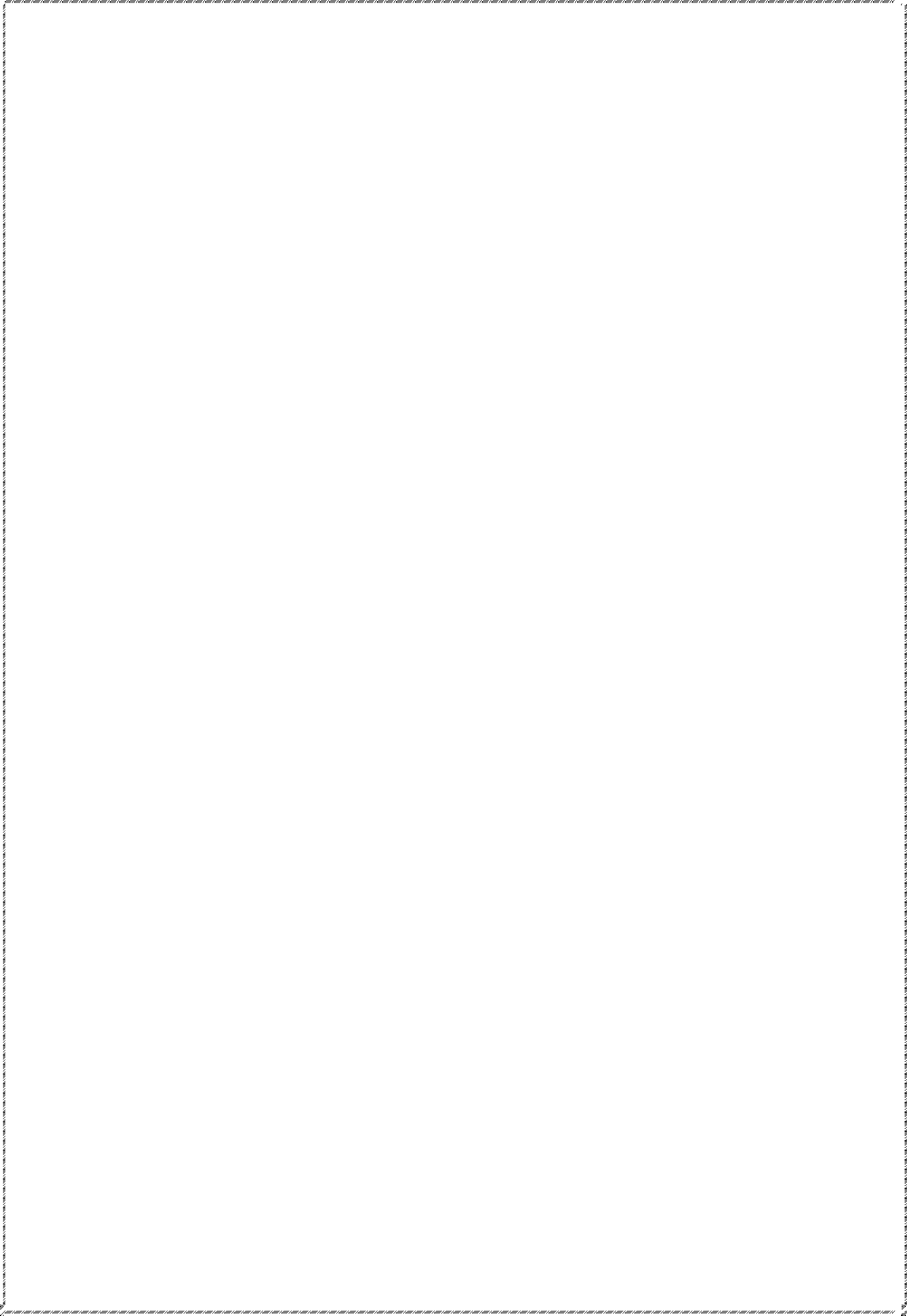 Okulumuzun genel bütçe ödenekleri, okul aile birliği gelirleri ve diğer katkılarda dâhil olmak üzere gelir ve giderlerine ilişkin son iki yıl gerçekleşme bilgileri alttaki tabloda verilmiştir.PAYDAŞ ANALİZİPAYDAŞLARIN TESPİTİ1617PAYDAŞLARIN ÖNCELİKLENDİRİLMESİ18Paydaş Anketlerin Sonuçları ÖĞRENCİ ANKET ANALİZİBu anket 52 okulumuz öğrencileri tarafından doldurulmuştur.19ÖĞRETMEN ANKET ANALİZİBu anket 12 okulumuz öğretmenleri tarafından doldurulmuştur.20VELİ ANKETİ SONUÇLARIBu anket 29 okulumuz velisi tarafından doldurulmuştur.21GZFT (Güçlü, Zayıf, Fırsat, Tehdit) Analizi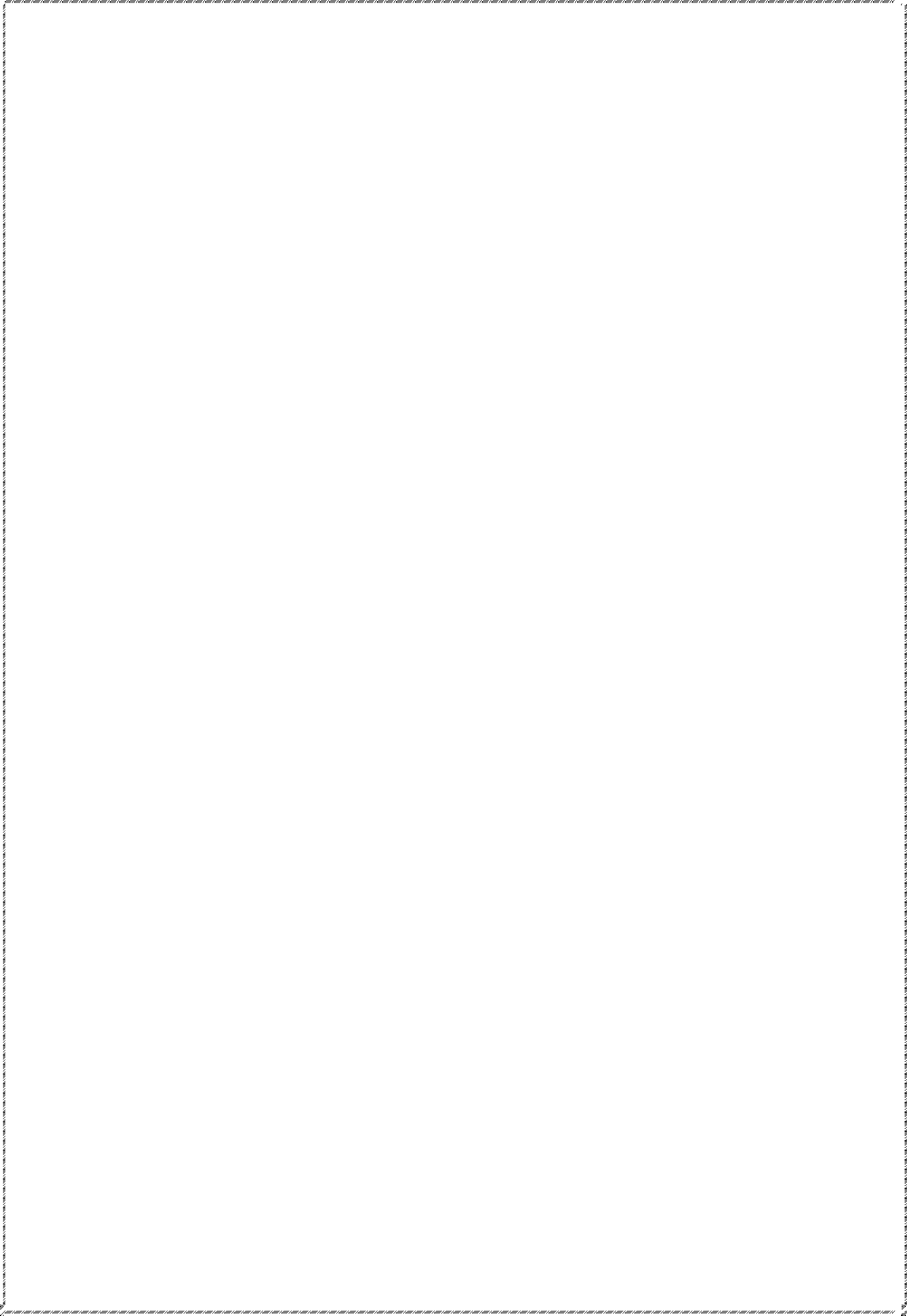 İÇSEL FAKTÖRLEROkulumuzun iç paydaş ve faktörleri ele alınarak tespit edilen güçlü ve zayıf yönler oluşturulurken anketlerden ve görüşlerden yararlanılmıştır.22FIRSAT ve TEHDİTLER2324GELİŞİM VE SORUN ALANLARIMIZ25BÖLÜM – III MİSYON, VİZYON ve TEMEL DEĞERLEROkul Müdürlüğümüzün Misyon, vizyon, temel ilke ve değerlerinin oluşturulması kapsamında öğretmenlerimiz, öğrencilerimiz, velilerimiz, çalışanlarımız ve diğer paydaşlarımızdan alınan görüşler, sonucunda stratejik plan hazırlama ekibi tarafından oluşturulan Misyon, Vizyon, Temel Değerler; Okulumuz üst kurulana sunulmuş ve üst kurul tarafından onaylanmıştır.MİSYONUMUZOkulumuzun bütün öğrencilerini;Atatürk inkılap ve ilkelerine ve Anayasada ifadesini bulan Atatürk milliyetçiliğine bağlı; Türk Milletinin milli, ahlaki, insani, manevi ve kültürel değerlerini benimseyen, koruyan ve geliştiren; ailesini, vatanını, milletini seven ve daima yüceltmeye çalışan, insan haklarına ve Anayasanın başlangıcındaki temel ilkelere dayanan demokratik, laik ve sosyal bir hukuk devleti  olan Türkiye Cumhuriyetine karşı görev ve sorumluluklarını bilen ve bunları davranış haline getirmiş yurttaşlar olarak yetiştirmek.Beden, zihin, ahlak, ruh ve duygu bakımlarından dengeli ve sağlıklı şekilde gelişmiş bir kişiliğe ve karaktere, hür ve bilimsel düşünme gücüne, geniş bir dünya görüşüne sahip, insan haklarına saygılı, kişilik ve teşebbüse değer veren, topluma karşı sorumluluk duyan; yapıcı, yaratıcı ve verimli kişiler olarak yetiştirmek.26VİZYONUMUZ“Huzurlu gelecek, güvenli yaşam, adil bir düzen, teknolojiyi eline almış ve geliştirmiş bir toplum, sağlıklı bünyeler, yardımsever zihniyet, doğru, dürüst, çalışkan, üretken ve sanatsever bir nesil.”TEMEL DEĞERLERİMİZAhlakDürüstlükDoğrulukÖzgüvenÇalışkanlıkYardımseverlikTutumlulukTutarlılıkDoğa SevgisiSanatSevgiAdaletBÖLÜM – IV AMAÇ, HEDEF ve EYLEMLERAMAÇTEMA I : EĞİTİM VE ÖĞRETİME ERİŞİMStratejik Amaç 1 : Okul çağına gelmiş öğrenciler için okullaşma oranını yüksek tutmak.Stratejik Hedef 1.1 : Kayıt yaşına gelmiş ama okula devam etmeyen ve okula belli bir süre devam etmiş ancak sonradan okula devam etmeyi bırakan öğrencilerin okula devamlarının sağlanması.27Performans Göstergesi28Stratejik Amaç 2 : Okul öncesi eğitimi almadan okula kayıt yaptıran öğrencinin okula uyum sıkıntılarını atlatmasını sağlamak.Stratejik Hedef 2.1 : Okul öncesi eğitimi almamış öğrencilerin ailesinden uzaklaşma aşamasında okula uyum sağlayıcı tedbirlerin alınması.Performans GöstergesiEylemler29TEMA II: EĞİTİM VE ÖĞRETİMDE KALİTENİN ARTIRILMASIStratejik Amaç 3 : Öğrencilerimizin gelişmiş dünyaya uyum sağlayacak şekilde donanımlı bireyler olabilmesi için eğitim ve öğretimde kalite artırılacaktır.Stratejik Hedef 3.1 : Öğrenme kazanımlarını takip eden ve velileri de sürece dâhil eden bir yönetim anlayışı ile öğrencilerimizin akademik başarıları ve sosyal faaliyetlere etkin katılımı artırılacaktır.Performans GöstergesiStratejik Amaç 4 : Öğretmenlerin ders içi etkinliklerinde çağa uygun öğretim teknik ve yöntemleri kullanımını artırmak.Stratejik Hedef 4.1 : Öğretmenleri yeni öğretim teknik ve yöntemleri anlatmak.Performans Göstergesi30EylemlerTEMA III : KURUMSAL KAPASİTEStratejik Amaç 5 : Okul bahçesinin ağaçlandırılması.Stratejik Hedef 5.1 : Bahçeye fidanların ekilmesi.Performans GöstergesiStratejik Amaç 6 : Fen Laboratuvarı, Müzik ve Resim Dersliklerinin faaliyete geçirilmesi.Stratejik  Hedef 6.1 :	Dersliklerin alanlarına uygun olarak faaliyete geçirilmesi ve araç gereç donanım ihtiyaçlarının giderilmesi.Performans Göstergesi31EylemlerBÖLÜM – V MALİYETLENDİRMETahmini Kaynaklar32BÖLÜM – VI İZLEME Ve DEĞERLENDİRME3334Ey Türk Gençliği!Birinci vazifen, Türk istiklâlini, Türk Cumhuriyetini, ilelebet, muhafaza ve müdafaa etmektir. Mevcudiyetinin ve istikbalinin yegâne temeli budur. Bu temel,  senin,  en  kıymetli  hazinendir.  istikbalde  dahi,  seni  bu  hazineden mahrum etmek isteyecek, dahilî ve haricî bedhahların olacaktır. Bir gün, istiklâl  ve  Cumhuriyeti  müdafaa  mecburiyetine  düşersen,  vazifeye  atılmak için, içinde bulunacağın vaziyetin imkân ve şerâitini düşünmeyeceksin! Bu imkân  ve  şerâit,  çok  nâmüsait  bir  mahiyette  tezahür  edebilir.   İstiklâl  ve Cumhuriyetine kastedecek düşmanlar, bütün dünyada emsali görülmemiş bir galibiyetin mümessili olabilirler. Cebren ve hile ile aziz vatanın, bütün kaleleri zaptedilmiş, bütün tersanelerine girilmiş, bütün orduları dağıtılmış ve memleketin her köşesi bilfiil işgal edilmiş olabilir. Bütün bu şerâitten daha elîm ve daha vahim olmak üzere, memleketin dahilinde, iktidara sahip olanlar gaflet ve dalâlet ve hattâ hıyanet içinde bulunabilirler. Hattâ bu iktidar sahipleri şahsî menfaatlerini, müstevlilerin siyasi emelleriyle tevhit edebilirler. Millet, fakrü zaruret içinde harap ve bîtap düşmüş olabilir.Ey Türk istikbalinin evlâdı! İşte, bu ahval ve şerâit içinde dahi, vazifen; Türk   İstiklâl   ve   Cumhuriyetini   kurtarmaktır!   Muhtaç   olduğun   kudret, damarlarındaki asil kanda mevcuttur!Mustafa Kemal Atatürk 20 Ekim 1927STRATEJİK PLAN ÜST KURULUSTRATEJİK PLAN ÜST KURULUSTRATEJİK PLAN ÜST KURULUSıra NoAdı SoyadıGörevi1Emel ERCANOkul Müdürü2Zekiye GEBENMüdür Yardımcısı3Ali ÖZERÖZÖğretmen4Emine Özkan DELİBAŞOkul Aile Birliği Başkanı5Damla KARABULUTOkul Aile Birliği Yönetim Kurulu ÜyesiSTRATEJİK PLANLAMA EKİBİSTRATEJİK PLANLAMA EKİBİSTRATEJİK PLANLAMA EKİBİSıra NoAdı SoyadıGörevi1Zekiye GEBENMüdür Yardımcısı2Caner ŞAHİNÖğretmen3Osman ŞAHİNÖğretmen4Halil ALTUNAYÖğretmen5Fatma TEZCANÖğretmen6Dilek GÜNDOĞARGönüllü Veli7Muhammet ADIGÜZELGönüllü Veliİli:	ADANAİli:	ADANAİli:	ADANAİli:	ADANAİlçesi:	Seyhanİlçesi:	Seyhanİlçesi:	Seyhanİlçesi:	SeyhanAdres:Gürselpaşa mahallesi, 75555 sokak, Bina No : 5Gürselpaşa mahallesi, 75555 sokak, Bina No : 5Gürselpaşa mahallesi, 75555 sokak, Bina No : 5Coğrafi Konum (link):Coğrafi Konum (link):37°00'37.9"N 35°15'44.9"E37.010520, 35.26246737°00'37.9"N 35°15'44.9"E37.010520, 35.262467Telefon Numarası:0322 503 86 570322 503 86 570322 503 86 57Faks Numarası:Faks Numarası:  0322 503 88 71  0322 503 88 71e- Posta Adresi:767201@meb.k12.tr767201@meb.k12.tr767201@meb.k12.trWeb sayfası adresi:Web sayfası adresi:www.sehitsametozkanio.meb.k12.trwww.sehitsametozkanio.meb.k12.trKurum Kodu:767201767201767201Öğretim şekli:Öğretim şekli:Normal EğitimNormal EğitimOkulun Hizmete Giriş Tarihi : 06/11/2019Okulun Hizmete Giriş Tarihi : 06/11/2019Okulun Hizmete Giriş Tarihi : 06/11/2019Okulun Hizmete Giriş Tarihi : 06/11/2019Toplam Çalışan SayısıToplam Çalışan Sayısı1414Öğrenci Sayısı:Kız353353Öğretmen SayısıKadın55Öğrenci Sayısı:Erkek366366Öğretmen SayısıErkek77Öğrenci Sayısı:Toplam719719Öğretmen SayısıToplam1212Derslik Başına Düşen Öğrenci SayısıDerslik Başına Düşen Öğrenci SayısıDerslik Başına Düşen Öğrenci Sayısı27Şube Başına Düşen Öğrenci SayısıŞube Başına Düşen Öğrenci SayısıŞube Başına Düşen Öğrenci Sayısı27Öğretmen Başına Düşen Öğrenci SayısıÖğretmen Başına Düşen Öğrenci SayısıÖğretmen Başına Düşen Öğrenci Sayısı24Şube Başına 30’dan Fazla Öğrencisi Olan Şube SayısıŞube Başına 30’dan Fazla Öğrencisi Olan Şube SayısıŞube Başına 30’dan Fazla Öğrencisi Olan Şube Sayısı0Öğrenci Başına Düşen Toplam Gider MiktarıÖğrenci Başına Düşen Toplam Gider MiktarıÖğrenci Başına Düşen Toplam Gider Miktarı130 liraÖğretmenlerin Kurumdaki Ortalama Görev SüresiÖğretmenlerin Kurumdaki Ortalama Görev SüresiÖğretmenlerin Kurumdaki Ortalama Görev Süresi1Unvan*ErkekKadınToplamOkul Müdürü ve Müdür Yardımcısı112Sınıf Öğretmeni729Branş Öğretmeni033Rehber Öğretmen000İdari Personel000Yardımcı Personel000Güvenlik Personeli000Toplam Çalışan Sayıları8614Okul BölümleriOkul BölümleriÖzel AlanlarVarYokOkul Kat Sayısı2Çok Amaçlı SalonVarDerslik Sayısı24Çok Amaçlı SahaYokDerslik Alanları (m2)48.20 m2KütüphaneVarKullanılan Derslik Sayısı24Fen LaboratuvarıVarŞube Sayısı24Bilgisayar LaboratuvarıYokİdari Odaların Alanı (m2)22.47 m2İş AtölyesiYokÖğretmenler Odası (m2)72,42 m2Beceri AtölyesiVarOkul Oturum Alanı (m2)6511,20 m2PansiyonYokOkul Bahçesi (Açık Alan)(m2)4879,37 m2MescitVarOkul Kapalı Alan (m2)1631,33 m2Sanatsal, bilimsel ve sportif amaçlı toplam alan (m2)385,25 m2Kantin (m2)77,62 m2Tuvalet Sayısı19Diğer (Özel Eğitim Sınıfı)1SINIFIErkekKızToplamSINIFIErkekKızToplamAnasınıfı A141327Anasınıfı B1214261-A1513281-B1413271-C1017271-D1213251-E1311241-F1314271-A Otizm Sınıfı3142-A1712293-A1615314-A111223Akıllı Tahta Sayısı0TV Sayısı1Masaüstü Bilgisayar Sayısı4Yazıcı Sayısı3Taşınabilir Bilgisayar Sayısı0Fotokopi Makinası Sayısı1Projeksiyon Sayısı0İnternet Bağlantı Hızı18 MBYıllarGelir MiktarıGider Miktarı---------Paydaş Adıİç Paydaş/ Dış PaydaşÖnem Derecesi 1- AzOrtaÇokEtki Derecesi 1-Az2-Orta 3-ÇokÖnceliğiİdare        İ ç Paydaş331Öğretmenİç Paydaş331Öğrenciİç Paydaş331VeliDış Paydaş331Hizmetliİç Paydaş113MahalleDış Paydaş113DiğerDış Paydaş113Sıra NoMADDELERMADDELERMADDELEROrtalama SonuçKATILMA DERECESİKATILMA DERECESİKATILMA DERECESİKATILMA DERECESİKATILMA DERECESİSıra NoMADDELERMADDELERMADDELEROrtalama SonuçKesinlikle KatılıyorumKatılıyorumKararsızımKısmenKatılıyorumKatılmıyorumSıra NoMADDELERMADDELERMADDELEROrtalama Sonuç543211Öğretmenlerimle ihtiyaç duyduğumda rahatlıkla görüşebilirim.Öğretmenlerimle ihtiyaç duyduğumda rahatlıkla görüşebilirim.Öğretmenlerimle ihtiyaç duyduğumda rahatlıkla görüşebilirim.4,5734118-12Okul müdürü ile ihtiyaç duyduğumda rahatlıkla konuşabiliyorum.Okul müdürü ile ihtiyaç duyduğumda rahatlıkla konuşabiliyorum.Okul müdürü ile ihtiyaç duyduğumda rahatlıkla konuşabiliyorum.4,2124234-13Okulun rehberlik servisinden yeterince yararlanabiliyorum.Okulun rehberlik servisinden yeterince yararlanabiliyorum.Okulun rehberlik servisinden yeterince yararlanabiliyorum.4,2522236-14Okula ilettiğimiz öneri ve isteklerimiz dikkate alınır.Okula ilettiğimiz öneri ve isteklerimiz dikkate alınır.Okula ilettiğimiz öneri ve isteklerimiz dikkate alınır.4,27202741-5Okulda kendimi güvende hissediyorum.Okulda kendimi güvende hissediyorum.Okulda kendimi güvende hissediyorum.4,19202462-6Okulda öğrencilerle ilgili alınan kararlarda bizlerin görüşleri alınır.Okulda öğrencilerle ilgili alınan kararlarda bizlerin görüşleri alınır.Okulda öğrencilerle ilgili alınan kararlarda bizlerin görüşleri alınır.4,13192112--7Öğretmenler yeniliğe açık olarak derslerin işlenişinde çeşitli yöntemlerkullanmaktadır.Öğretmenler yeniliğe açık olarak derslerin işlenişinde çeşitli yöntemlerkullanmaktadır.Öğretmenler yeniliğe açık olarak derslerin işlenişinde çeşitli yöntemlerkullanmaktadır.4,2520257--8Derslerde konuya göre uygun araç gereçler kullanılmaktadır.Derslerde konuya göre uygun araç gereçler kullanılmaktadır.Derslerde konuya göre uygun araç gereçler kullanılmaktadır.4,401720114-9Teneffüslerde ihtiyaçlarımı giderebiliyorum.Teneffüslerde ihtiyaçlarımı giderebiliyorum.Teneffüslerde ihtiyaçlarımı giderebiliyorum.4,09152710--10Okulun içi ve dışı temizdir.Okulun içi ve dışı temizdir.Okulun içi ve dışı temizdir.4,011820113-11Okulun binası ve diğer fiziki mekânlar yeterlidir.Okulun binası ve diğer fiziki mekânlar yeterlidir.Okulun binası ve diğer fiziki mekânlar yeterlidir.4,17172284112Okul kantininde satılan malzemeler sağlıklı ve güvenlidir.Okul kantininde satılan malzemeler sağlıklı ve güvenlidir.Okul kantininde satılan malzemeler sağlıklı ve güvenlidir.4,13202354-13Okulumuzda yeterli miktarda sanatsal ve kültürel faaliyetler düzenlenmektedir.Okulumuzda yeterli miktarda sanatsal ve kültürel faaliyetler düzenlenmektedir.Okulumuzda yeterli miktarda sanatsal ve kültürel faaliyetler düzenlenmektedir.3,90162762114Okulumuzun Olumlu (başarılı) ve Olumsuz (başarısız) Yönlerine İlişkin Görüşleriniz.Okulumuzun Olumlu (başarılı) ve Olumsuz (başarısız) Yönlerine İlişkin Görüşleriniz.Okulumuzun Olumlu (başarılı) ve Olumsuz (başarısız) Yönlerine İlişkin Görüşleriniz.Okulumuzun Olumlu (başarılı) ve Olumsuz (başarısız) Yönlerine İlişkin Görüşleriniz.Okulumuzun Olumlu (başarılı) ve Olumsuz (başarısız) Yönlerine İlişkin Görüşleriniz.Okulumuzun Olumlu (başarılı) ve Olumsuz (başarısız) Yönlerine İlişkin Görüşleriniz.Okulumuzun Olumlu (başarılı) ve Olumsuz (başarısız) Yönlerine İlişkin Görüşleriniz.Okulumuzun Olumlu (başarılı) ve Olumsuz (başarısız) Yönlerine İlişkin Görüşleriniz.Okulumuzun Olumlu (başarılı) ve Olumsuz (başarısız) Yönlerine İlişkin Görüşleriniz.Olumlu (Başarılı ) YönlerimizOlumsuz (Başarısız) YönlerimizOlumsuz (Başarısız) YönlerimizOlumsuz (Başarısız) YönlerimizOlumsuz (Başarısız) YönlerimizOlumsuz (Başarısız) YönlerimizOlumsuz (Başarısız) YönlerimizOlumsuz (Başarısız) Yönlerimiz1-2345Sıra NoMADDELERMADDELERMADDELEROrtalama SonuçKATILMA DERECESİKATILMA DERECESİKATILMA DERECESİKATILMA DERECESİKATILMA DERECESİSıra NoMADDELERMADDELERMADDELEROrtalama SonuçKesinlikle KatılıyorumKatılıyorumKararsızımKısmen KatılıyorumKatılmıyorumSıra NoMADDELERMADDELERMADDELEROrtalama Sonuç543211Okulumuzda alınan kararlar, çalışanların katılımıyla alınır.Okulumuzda alınan kararlar, çalışanların katılımıyla alınır.Okulumuzda alınan kararlar, çalışanların katılımıyla alınır.512----2Kurumdaki tüm duyurular çalışanlara zamanında iletilir.Kurumdaki tüm duyurular çalışanlara zamanında iletilir.Kurumdaki tüm duyurular çalışanlara zamanında iletilir.4,7593---3Her türlü ödüllendirmede adil olma, tarafsızlık ve objektiflik esastır.Her türlü ödüllendirmede adil olma, tarafsızlık ve objektiflik esastır.Her türlü ödüllendirmede adil olma, tarafsızlık ve objektiflik esastır.4,6684---4Kendimi, okulun değerli bir üyesi olarak görürüm.Kendimi, okulun değerli bir üyesi olarak görürüm.Kendimi, okulun değerli bir üyesi olarak görürüm.512----5Çalıştığım okul bana kendimi geliştirme imkânı tanımaktadır.Çalıştığım okul bana kendimi geliştirme imkânı tanımaktadır.Çalıştığım okul bana kendimi geliştirme imkânı tanımaktadır.4,7593---6Okul, teknik araç ve gereç yönünden yeterli donanıma sahiptir.Okul, teknik araç ve gereç yönünden yeterli donanıma sahiptir.Okul, teknik araç ve gereç yönünden yeterli donanıma sahiptir.4,5921--7Okulda çalıĢanlara yönelik sosyal ve kültürel faaliyetler düzenlenir.Okulda çalıĢanlara yönelik sosyal ve kültürel faaliyetler düzenlenir.Okulda çalıĢanlara yönelik sosyal ve kültürel faaliyetler düzenlenir.4,6684---8Okulda öğretmenler arasında ayrım yapılmamaktadır.Okulda öğretmenler arasında ayrım yapılmamaktadır.Okulda öğretmenler arasında ayrım yapılmamaktadır.4,83102---9Okulumuzda yerelde ve toplum üzerinde olumlu etki bırakacak çalışmalar yapmaktadır.Okulumuzda yerelde ve toplum üzerinde olumlu etki bırakacak çalışmalar yapmaktadır.Okulumuzda yerelde ve toplum üzerinde olumlu etki bırakacak çalışmalar yapmaktadır.4,7593---10Yöneticilerimiz, yaratıcı ve yenilikçi düşüncelerin üretilmesini teşvik etmektedir.Yöneticilerimiz, yaratıcı ve yenilikçi düşüncelerin üretilmesini teşvik etmektedir.Yöneticilerimiz, yaratıcı ve yenilikçi düşüncelerin üretilmesini teşvik etmektedir.512----11Yöneticiler, okulun vizyonunu, stratejilerini, iyileştirmeye açık alanlarını vs. çalışanlarla paylaşır.Yöneticiler, okulun vizyonunu, stratejilerini, iyileştirmeye açık alanlarını vs. çalışanlarla paylaşır.Yöneticiler, okulun vizyonunu, stratejilerini, iyileştirmeye açık alanlarını vs. çalışanlarla paylaşır.4,8311-1--12Okulumuzda sadece öğretmenlerin kullanımına tahsis edilmiş yerler yeterlidir.Okulumuzda sadece öğretmenlerin kullanımına tahsis edilmiş yerler yeterlidir.Okulumuzda sadece öğretmenlerin kullanımına tahsis edilmiş yerler yeterlidir.512----13Alanıma ilişkin yenilik ve gelişmeleri takip eder ve kendimi güncellerim.Alanıma ilişkin yenilik ve gelişmeleri takip eder ve kendimi güncellerim.Alanıma ilişkin yenilik ve gelişmeleri takip eder ve kendimi güncellerim.4,91111---14Okulumuzun Olumlu (başarılı) ve Olumsuz (başarısız) Yönlerine İlişkin Görüşleriniz.Okulumuzun Olumlu (başarılı) ve Olumsuz (başarısız) Yönlerine İlişkin Görüşleriniz.Okulumuzun Olumlu (başarılı) ve Olumsuz (başarısız) Yönlerine İlişkin Görüşleriniz.Okulumuzun Olumlu (başarılı) ve Olumsuz (başarısız) Yönlerine İlişkin Görüşleriniz.Okulumuzun Olumlu (başarılı) ve Olumsuz (başarısız) Yönlerine İlişkin Görüşleriniz.Okulumuzun Olumlu (başarılı) ve Olumsuz (başarısız) Yönlerine İlişkin Görüşleriniz.Okulumuzun Olumlu (başarılı) ve Olumsuz (başarısız) Yönlerine İlişkin Görüşleriniz.Okulumuzun Olumlu (başarılı) ve Olumsuz (başarısız) Yönlerine İlişkin Görüşleriniz.Okulumuzun Olumlu (başarılı) ve Olumsuz (başarısız) Yönlerine İlişkin Görüşleriniz.Olumlu (Başarılı ) YönlerimizOlumsuz (Başarısız) YönlerimizOlumsuz (Başarısız) YönlerimizOlumsuz (Başarısız) YönlerimizOlumsuz (Başarısız) YönlerimizOlumsuz (Başarısız) YönlerimizOlumsuz (Başarısız) YönlerimizOlumsuz (Başarısız) Yönlerimiz1Kurum içi İletişimOkul Dışı Sosyal EtkinlikOkul Dışı Sosyal EtkinlikOkul Dışı Sosyal EtkinlikOkul Dışı Sosyal EtkinlikOkul Dışı Sosyal EtkinlikOkul Dışı Sosyal EtkinlikOkul Dışı Sosyal Etkinlik2İnivasyonPlanlılıkPlanlılıkPlanlılıkPlanlılıkPlanlılıkPlanlılıkPlanlılık3Önemseme4Geri Dönüt5Sıra NoMADDELERMADDELERMADDELEROrtalama SonuçKATILMA DERECESĠKATILMA DERECESĠKATILMA DERECESĠKATILMA DERECESĠKATILMA DERECESĠSıra NoMADDELERMADDELERMADDELEROrtalama SonuçKesinlikle KatılıyorumKatılıyorumKararsızımKısmenKatılıyorumKatılmıyorumSıra NoMADDELERMADDELERMADDELEROrtalama Sonuç543211İhtiyaç duyduğumda okul çalışanlarıyla rahatlıkla görüşebiliyorum.İhtiyaç duyduğumda okul çalışanlarıyla rahatlıkla görüşebiliyorum.İhtiyaç duyduğumda okul çalışanlarıyla rahatlıkla görüşebiliyorum.4,8226122Bizi ilgilendiren okul duyurularını zamanında öğreniyorum.Bizi ilgilendiren okul duyurularını zamanında öğreniyorum.Bizi ilgilendiren okul duyurularını zamanında öğreniyorum.4,7925223Öğrencimle ilgili konularda okulda rehberlik hizmeti alabiliyorum.Öğrencimle ilgili konularda okulda rehberlik hizmeti alabiliyorum.Öğrencimle ilgili konularda okulda rehberlik hizmeti alabiliyorum.4,4116944Okula ilettiğim istek ve şikâyetlerim dikkate alınıyor.Okula ilettiğim istek ve şikâyetlerim dikkate alınıyor.Okula ilettiğim istek ve şikâyetlerim dikkate alınıyor.4,48188215Öğretmenler yeniliğe açık olarak derslerin işlenişinde çeşitli yöntemlerkullanmaktadır.Öğretmenler yeniliğe açık olarak derslerin işlenişinde çeşitli yöntemlerkullanmaktadır.Öğretmenler yeniliğe açık olarak derslerin işlenişinde çeşitli yöntemlerkullanmaktadır.4,06164546Okulda yabancı kişilere karşı güvenlik önlemleri alınmaktadır.Okulda yabancı kişilere karşı güvenlik önlemleri alınmaktadır.Okulda yabancı kişilere karşı güvenlik önlemleri alınmaktadır.4,27185427Okulda bizleri ilgilendiren kararlarda görüşlerimiz dikkate alınır.Okulda bizleri ilgilendiren kararlarda görüşlerimiz dikkate alınır.Okulda bizleri ilgilendiren kararlarda görüşlerimiz dikkate alınır.4,34184618E-Okul Veli Bilgilendirme Sistemi ile okulun internet sayfasını düzenliolarak takip ediyorum.E-Okul Veli Bilgilendirme Sistemi ile okulun internet sayfasını düzenliolarak takip ediyorum.E-Okul Veli Bilgilendirme Sistemi ile okulun internet sayfasını düzenliolarak takip ediyorum.4,31178229Çocuğumun okulunu sevdiğini ve öğretmenleriyle iyi anlaştığınıdüşünüyorum.Çocuğumun okulunu sevdiğini ve öğretmenleriyle iyi anlaştığınıdüşünüyorum.Çocuğumun okulunu sevdiğini ve öğretmenleriyle iyi anlaştığınıdüşünüyorum.4,62197310Okul, teknik araç ve gereç yönünden yeterli donanıma sahiptir.Okul, teknik araç ve gereç yönünden yeterli donanıma sahiptir.Okul, teknik araç ve gereç yönünden yeterli donanıma sahiptir.3,891716411Okul her zaman temiz ve bakımlıdır.Okul her zaman temiz ve bakımlıdır.Okul her zaman temiz ve bakımlıdır.4,68216212Okulun binası ve diğer fiziki mekânlar yeterlidir.Okulun binası ve diğer fiziki mekânlar yeterlidir.Okulun binası ve diğer fiziki mekânlar yeterlidir.4,371791213Okulumuzda yeterli miktarda sanatsal ve kültürel faaliyetlerdüzenlenmektedir.Okulumuzda yeterli miktarda sanatsal ve kültürel faaliyetlerdüzenlenmektedir.Okulumuzda yeterli miktarda sanatsal ve kültürel faaliyetlerdüzenlenmektedir.4,441685214Okulumuzun Olumlu (başarılı) ve Olumsuz (başarısız) Yönlerine İlişkin Görüşleriniz.Okulumuzun Olumlu (başarılı) ve Olumsuz (başarısız) Yönlerine İlişkin Görüşleriniz.Okulumuzun Olumlu (başarılı) ve Olumsuz (başarısız) Yönlerine İlişkin Görüşleriniz.Okulumuzun Olumlu (başarılı) ve Olumsuz (başarısız) Yönlerine İlişkin Görüşleriniz.Okulumuzun Olumlu (başarılı) ve Olumsuz (başarısız) Yönlerine İlişkin Görüşleriniz.Okulumuzun Olumlu (başarılı) ve Olumsuz (başarısız) Yönlerine İlişkin Görüşleriniz.Okulumuzun Olumlu (başarılı) ve Olumsuz (başarısız) Yönlerine İlişkin Görüşleriniz.Okulumuzun Olumlu (başarılı) ve Olumsuz (başarısız) Yönlerine İlişkin Görüşleriniz.Okulumuzun Olumlu (başarılı) ve Olumsuz (başarısız) Yönlerine İlişkin Görüşleriniz.Olumlu (Başarılı ) YönlerimizOlumsuz (Başarısız) YönlerimizOlumsuz (Başarısız) YönlerimizOlumsuz (Başarısız) YönlerimizOlumsuz (Başarısız) YönlerimizOlumsuz (Başarısız) YönlerimizOlumsuz (Başarısız) YönlerimizOlumsuz (Başarısız) Yönlerimiz12345Etki DüzeyiÖnem DüzeyiZAYIFGÜÇLÜDÜġÜKOkul Dışı Eğitim Desteği PlanlılıkSosyal Kültürel FaaliyetKarar Almada KatılımMaddi Destek AidiyetTeknolojik Alt YapıYÜKSEKİş Ahlakı Sorumluluk Bilinci Okulun TemizliğiFiziki Alt Yapı Birlikte Çalışma GüvenlikHaberleşme EşitlikGelişime Açıklıkİnivasyon İletişimETKENLERTespitler (Etkenler\Sorunlar)İdareye Etkisiİdareye EtkisiNe Yapmalı ?ETKENLERTespitler (Etkenler\Sorunlar)FırsatlarTehditlerNe Yapmalı ?KurumumuzDaha özgün veÖzgür veüzerinde politik birözgür çalışmaözgün çalışmaPolitiketkin veya sorunimkanı.ortamındabulunmamaktadır.ilerlemeyedevam etmeli.İhtiyaç veOkulumuzharcamaihtiyaçlarınOkultablosuEkonomikkarşılanmasıihtiyaçlarınınhazırlanmalı,esnasında okul ailekarşılanamamasıtedbir olumsuzbirliği bütçesininsonuçlaryetersiz kalabilmesioluşmadanalınmalı.Okulumuz farklıBir arayaşehirleringetiren kültürelinsanlarının bir arayaÖğrenci vefaaliyetlerleSosyokültürelgeldiği mozaik birvelilerdekabullenme vedurumda olanönyargınınkaynaşmamahalledeyıkılma imkanıetkinlikleriolduğundandüzenlenmeli.öğrenciler arasındauyum sıkıntısıMaddiimkanlarTeknolojikölçüsündeAkıllı tahtalarıngelişmişliği dersteknolojiyiTeknolojikeksikliği sıkıntısıetkinliklerindeyakalamakdestekleyiciveya yaparakolarakyaşayarakkullanamamak.öğrenmemetodunu önplana almakMevzuatMevzuatıPersonele bellihükümlerininuygulamayaaralıklarlaYasalpersonellerçalışan idareninmevzuattarafından yeteripersonellebilincinikadar dikkateçatışmakazandırıcıalınmamasıyaşamasıeğitimverilmesi.ÇevreselOkulumuza yakın okul ve belediyekurumlarının olmasıKarşılıklıyardımlaşma ve ortak hareketetme imkanıEtkinlikleriçeşitlendirmede kurumlardanyardım istenmesiİÇ ÇEVREİÇ ÇEVREDIŞ ÇEVREDIŞ ÇEVREGüçlü YönlerZayıf YönlerFırsatlarTehditlerKurum içi personellerle bütüncül olunması.Planlanmanın etkin yapılması ve uygulanmasıPlanın uygulanmasında personellerleişbirliği içinde olunmasıPersonel motivasyonunun canlı tutulmasıOkul içi ve okul dışı durumlarıiçeren olaylarda yardımlaşma esaslı hareket edilmesi.Okul içi paydaşlarla iletişimkanallarının hızlı ve açık olması.Personelin mevzuat hükümlerini uygulamadaki aksaklıklar.Düzenli ve ilerleyici adımların atılmasında bazıpersonellerin bunu engelleyici tutum ve söylemleri.-	Okul Aile Birliği, veli ve mahalle sakinlerinin katılımı ve desteğini sağlama.Okul dışıgelişmeler ve tehditlerden tam haberdar olamama.Muhitin ihtimal tehlike riskini bulundurması.1. TEMA : EĞİTİM  VE ÖĞRETİM E  ERİŞİM1. TEMA : EĞİTİM  VE ÖĞRETİM E  ERİŞİM1Bazı öğrenci velilerinin öğrencileri geleneksel bakış açısı sebebiyle okula göndermemeleri.2Okulumuzun ilkokul birinci sınıfları kayıtları açısından kayıt ertelemelerin oldukça fazlaolması, sürekli devamsızlığın en fazla olduğu seviyenin birinci sınıflarda bulunması.3Küçük yaşta kayda gelen ve okul öncesi eğitimi almamış öğrencilerin ev ortamından okulortamına geçiş sürecinde zorluklar yaşanması.4Okulumuzun özel eğitim öğrencilerinin gelişimini destekleyecek yeterli fiziki imkan vedonanım eksikliği.5Okulumuzdaki yabancı öğrencilerin toplumumuz kültürüne çabuk adapte olması vedışlanılmayı önleyici tedbirler alınmasına rağmen, diğer öğrencilerin bir çoğu nezdinde kabul görmenin sağlanamaması.6Okul bünyemizde açılan yetişkin kurslarına katılımın düşük olması.2.TEMA : EĞİTİM  ÖĞRETĠMDE  KALİTE2.TEMA : EĞİTİM  ÖĞRETĠMDE  KALİTE1Okulumuz akademik başarı ölçütlerinin öğrenci seviyesi ölçmede eksik kalması.2Okulumuzun öğrencilerin sosyal gelişimi destekleyici okul dışı faaliyetler için maddi imkanınyetersiz olması, fiziksel gelişimine olumlu etkileyecek ders araç gereçlerinin olmaması.3İlkokullarda akademik başarının yeteri olmamasından veli talepli sınıf tekrarının az da olsayaşanması.4Yeniliğe açık ve kendini geliştiren personellerin azlığı sebebiyle sınıf içi öğretim yöntem vetekniklerin çeşitliliğinin azlığı ve geleneksel eğitim ve öğretim anlayışının ağırlıkta olması.5Öğrencilerin sınav merkezli yetiştirilmeleri ve hayal güçlerinin köreltilmesine sebep olan testsisteminin merkeze konması.6Ders konularına uygun araç gereçlerin kullanılmaması ya da hiç olmaması.7Öğrencilerin temel eğitimini veren ve bu kademenin öğrencileri geleceğe hazırlayacak ve çağauygun yeterlikte olmaması.3.TEMA : KURUMSAL KAPASİTE3.TEMA : KURUMSAL KAPASİTE1Genel anlamda olmasa da istinai hal olarak bazı kurum içi çalışanların politik görüşlerinin kişiler arasındaki iletişimi zedelemesi.2Kurum içi personellerin kurum yönetimini eleştirici dili ağırlıkta kullanmaları.3Okul binasının tasarlanma aşamasında tabansal gerçekliğin göz ardı edilmesi ve uzun sürekullanışsız kalacak bazı bina bölümlerinin olması.4Öğrencilerin en hareketli çağının olduğu bu seviye de enerjilerini atmaya imkan sağlayan okulbahçesinin yeterli büyüklükte olmaması.5Okul binasının öğrenci güvenliği tehdit edici unsurların bulunması ve bunu giderici maddiimkanın olmaması.6Okul temizliğini sağlayıcı öğrenci sayısına orantılı personelin olmaması.NoPerformans GöstergeleriMevcutHEDEFHEDEFHEDEFHEDEFNoPerformans Göstergeleri2020202120222023          2024P.G.1.1.aKayıt	bölgesindeki öğrencilerden	okulakayıt	yaptıranların oranı (%)%95%96%97%98        %99P.G.1.1.bİlkokul   birinci   sınıf öğrencilerinden en az bir yıl okul öncesi eğitim	almışolanların oranı (%)%60%70%70%80        %85P.G.1.1.cOkula yeni başlayan öğrencilerden oryantasyoneğitimine katılanların oranı (%)%80%85%85%90        %95P.G.1.1.dBir eğitim ve öğretim döneminde 20 gün ve üzeri devamsızlıkyapan öğrenci oranı (%)%6%5.5%5%4.5          %4P.G.1.1.eBir eğitim ve öğretim döneminde 20 gün ve üzeri devamsızlıkyapan	yabancı öğrenci oranı (%)%0.5%0.5%0.5%0.3      %0.3P.G.1.1.fOkulun	özel eğitime ihtiyaç duyanbireylerin kullanımına uygunluğu1111         1NoPerformans GöstergeleriMevcutHEDEFHEDEFHEDEFHEDEFNoPerformans Göstergeleri2020202120222023          2024P.G.2.1.aİlkokul  birinci  sınıf öğrencilerinden en az bir yıl okul öncesi eğitim	almışolanların oranı (%)%60%70%70%80        %85P.G.2.1.bOkul öncesi eğitimi almış öğrencilerden uyum	sağlama sıkıntısı yaşanmasıoranı %%8%8%5%5         %3NoEylem İfadesiEylem SorumlusuEylem Tarihi1.1.1Kayıt bölgesinde yer alan öğrencilerintespiti çalışması yapılacaktır.Okul Stratejik Plan Ekibi01 Eylül-20 Eylül1.1.2Devamsızlık yapan öğrencilerin tespiti veerken	uyarı	sistemi	için	çalışmalar yapılacaktır.SorumluMüdür Yardımcısı01 Eylül-30 Eylül1.1.3Devamsızlık yapan öğrencilerin velileri ile özel	aylık	toplantı	ve	görüşmeleryapılacaktır.Rehberlik ServisiHer ayın son haftası2.2.1Öğrencilerin okula uyum sağlayıcı oyun odaklı	ve	okulun	cazibesi	artırıcıetkinliklerde bulunmak.Sorumlu sınıf öğretmeni ve Rehberlik ServisiOkulun Uyum Haftası2.2.2Öğrencinin	okula	uyumu	ailesindenayrılma evresini kademeli olarak sağlamaRehberlik ServisiOkulun ilk iki HaftasıNoPerformans GöstergeleriMevcutHEDEFHEDEFHEDEFHEDEFNoPerformans Göstergeleri2020202120222023          2024P.G.3.1.aSosyal Etkinliklere, yarışmalara, gösteri ve törenlere katılan öğrenci sayısı oranı%%60%65%70%70       %85NoPerformans GöstergeleriMevcut               HEDEF               HEDEF               HEDEF               HEDEFNoPerformans Göstergeleri2020202120222023          2024P.G.4.1.aYeni öğretim yöntem ve	tekniklerin öğretmenlertarafından kullanım oranı %%30%40%50%60        %60NoEylem İfadesiEylem SorumlusuEylem Tarihi3.1.1Sosyal Etkinliklere katılımınödüllendirilmesi.Sosyal EtkinliklerKuruluEğitim	Öğretim	YılıBoyunca3.1.2Sosyal	Etkinliklere	katılım	öncesi öğrencilerin bu etkinlikleri tam anlamıylaanlamalarını sağlamak.Sınıf ÖğretmenleriEtkinlik	Hazırlık Sürecinde4.1.1Öğretim	Yöntem	ve	Tekniklerimakalelerini ve gelişimleri takip etmek.Okul Stratejik Plan EkibiHer ayın son haftası4.1.2Öğretim yöntem ve teknikleri anlatıcıvideolarla eğitim alınmasını sağlamakOkul Stratejik Plan EkibiEğitim	Öğretim	YılıBoyuncaNoPerformans GöstergeleriMevcutHEDEFHEDEFHEDEFHEDEFNoPerformans Göstergeleri2020202120222023          2024           20P.G.5.1.aOkul	bahçesindeki fidan sayısı241020          2024           20NoPerformans GöstergeleriMevcutHEDEFHEDEFHEDEFHEDEFNoPerformans Göstergeleri202020212022  2023          2024P.G.6.1.aAlan	dersliklerinin kullanım sıklığı oranı%%0%25%50  %60        %85NoEylem İfadesiEylem SorumlusuEylem Tarihi5.1.1Okulu öğrencilerle ağaçlandırmaçalışması.Okul Stratejik Plan EkibiOrman Haftası5.1.2Ağaçlandırmaların korunmasıTüm öğretmenlerEğitim	Öğretim	YılıBoyunca6.1.1Alan dersliklerinin donatım ihtiyacınıngiderilmesi.Okul  İdaresi ve OkulAile BirliğiEğitim	Öğretim	YılıBoyunca6.1.2Alan dersliklerinin öğretmenler tarafından amacına	uygun	olarak	kullanılmasınısağlamak.Okul Stratejik Plan EkibiEğitim	Öğretim	Yılı BoyuncaKAYNAKLAR20202021202220232024ToplamBağış60000690007900090000103000401000Kantin Gelirleri2000023000260003000034000133000Sosyal Etkinlik Gelirleri100011501320152017506740Üst Kurumlardan Yardım5005756507508603335Diğer100011501320152017506740Toplam8250094875108290123790141360550815İzleme veDeğerlendirme DönemiGerçekleştirme Zamanıİzleme veDeğerlendirme Dönemi Süre AçıklamasıZaman Kapsamı2020 - 2024Her yılın temmuz ayı içerisindeHarcama birimlerinin kontrolüplanan hedeflerin takibiGelişmelerle ilgili raporunhazırlanması20202020 - 2024İzleyen Yılın Şubat Ayı Sonuna KadarHarcama birimlerinin kontrolüplanan hedeflerin takibiYıllık gelişimin izlenmesi.Gelişmelerle ilgili raporunhazırlanması20212020 - 2024Her yılın temmuz ayı içerisindeHarcama birimlerinin kontrolüplanan hedeflerin takibiGelişmelerle ilgili raporunhazırlanması20212020 - 2024İzleyen Yılın Şubat Ayı Sonuna KadarHarcama birimlerinin kontrolüplanan hedeflerin takibiYıllık Gelişimin izlenmesi.Gelişmelerle ilgili raporunhazırlanması20222020 - 2024Her yılın temmuz ayı içerisindeHarcama birimlerinin kontrolüplanan hedeflerin takibiGelişmelerle ilgili raporunhazırlanması2022-	Harcama2020 - 2024İzleyen Yılın Şubat Ayı Sonuna Kadarbirimlerinin kontrolüplanlanan hedeflerin takibiYıllık gelişimin izlenmesi.Gelişmelerle ilgili raporunhazırlanması20232020 - 2024Her yılın temmuz ayı içerisindeHarcama birimlerinin kontrolüplanan hedeflerin takibiGelişmelerle ilgili raporunhazırlanması20232020 - 2024İzleyen Yılın Şubat Ayı Sonuna KadarHarcama birimlerinin kontrolüplanlanan hedeflerin takibiGenelDeğerlendirmeUlaşılan hedefler ve ulaşılamayan hedeflerin tespitleriGelişmelerle ilgili raporunhazırlanması2024-